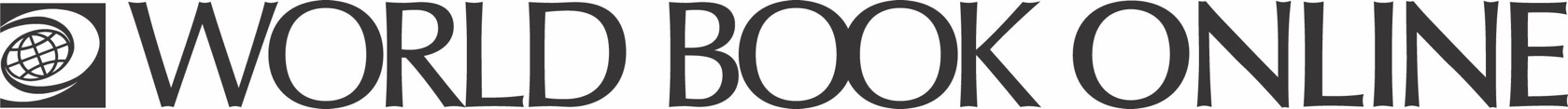 Gallipoli Campaign Worksheet – World Book KIDSLearn more about the Anzacs and the Gallipoli Campaign in World War I on World Book Online!Find It!Who was the Gallipoli campaign a clash between?Where did the campaign take place? When did the Allies invade Gallipoli? Was the campaign a success or a failure? How many soldiers fought at Gallipoli?What countries were the soldiers in the Allied forces from? How many Allied soldiers were killed in the campaign?Did You Know?Every year Australians and New Zealanders commemorate the Gallipoli landing on Anzac Day, held on 25 April. It is from this campaign that the Anzac Legend was born.Simpson and his donkey Duffy collected wounded soldiers during the Gallipoli Campaign. Learn More!Click here to learn more about Anzac Dayhttps://www.worldbookonline.com/kids/home#article/ar838954Click here to learn more about Simpson and his donkeyhttps://www.worldbookonline.com/kids/home#article/ar840447 Click here to view the Gallipoli Campaign Timelinehttps://www.worldbookonline.com/wbtimelines/viewtimelines?source=WB&timelineId=53baf1f2e4b043b8219680ec Click here to learn about The Battles of Villers-Bretonneux and how Australians helped fight off the German Spring Offensive.https://www.worldbookonline.com/kids/home#article/ar845920 Answer KeyThe Gallipoli Campaign was a clash between Allied and Turkish forces during World War I. On Turkey’s Gallipoli Peninsula. 25 April, 1915. The invasion failed, and the last Allied troops withdrew in January 1916.500,000 Allied troops and 500,000 Turkish troops. United Kingdom, France, Australia, New Zealand and elsewhere. 40,000 Allied soldiers were killed in the Gallipoli Campaign. 